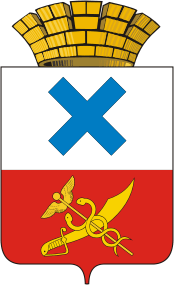 Дума Городского округа «город Ирбит» Свердловской областиВосьмой созывВосемнадцатое заседаниеРЕШЕНИЕот 28.03.2024 года  № 142  г. Ирбит    О внесении изменений в Решение Думы Городского округа «город Ирбит» Свердловской области от 27 июня 2023 года № 84                             «Об утверждении Положения о муниципальном  лесном контроле на территории Городского округа «город Ирбит» Свердловской области» В соответствии с Конституцией Российской Федерации, Федеральным законом от 6 октября 2003 года № 131-ФЗ «Об общих принципах организации местного самоуправления Российской Федерации», Федеральным законом от 31 июля 2020  года № 248-ФЗ «О государственном контроле (надзоре) и муниципальном контроле в Российской Федерации», Федеральным законом от 04.12.2006 № 200-ФЗ «Лесной кодекс Российской Федерации» (ред. от 02.07.2021) (с изм. и доп., вступ. в силу с 01.09.2021), постановлением Правительства Российской Федерации от 10.03.2022 № 336 (ред. от 29.12.2022) «Об особенностях организации и осуществления государственного контроля (надзора), муниципального контроля», руководствуясь статьей 22 Устава Городского округа «город Ирбит» Свердловской области, Дума Городского округа «город Ирбит» Свердловской областиРЕШИЛА: 1. Внести в Решение Думы Городского округа «город Ирбит» Свердловской области от 27 июня 2023 года № 84 «Об утверждении Положения о муниципальном  лесном контроле на территории Городского округа «город Ирбит» Свердловской области» следующие изменения:Пункт 37 изложить в следующей редакции: «Контрольный орган ежегодно осуществляет подготовку доклада о результатах правоприменительной практики проведения муниципального лесного контроля, который не позднее 1 марта года, следующего за отчётным, размещается на официальном сайте администрации Городского округа «город Ирбит» Свердловской области www.moirbit.ru».2. Опубликовать настоящее решение в Ирбитской общественно-политической газете «Восход».3. Разместить настоящее решение на официальном сайте администрации Городского округа «город Ирбит» Свердловской области www.moirbit.ru.4. Контроль за исполнением настоящего решения возложить                       на постоянную депутатскую комиссию по промышленной политике                             и хозяйственной деятельности Думы Городского округа «город Ирбит» Свердловской области.Председатель Думы                                                   Глава Городского округаГородского округа                                                     Городского округа«город Ирбит» 	                                                      «город Ирбит» Свердловской области	                                             Свердловской области                      П.Н. Томшин                                                               Н.В. Юдин